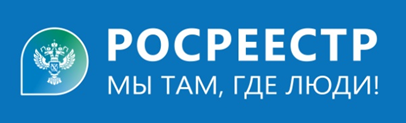 Росреестр на госуслугахБольшая часть услуг, которые оказывает Росреестр выведены на портал Госуслуг (далее ЕПГУ).Благодаря электронному формату воспользоваться услугами можно в любое удобное время. При этом сроки электронной регистрации сокращаются.Сейчас на ЕПГУ можно получить следующие услуги Росреестра:Получить выписку из Единого государственного реестра недвижимости (ЕГРН);Исправить ошибку в ЕГРН (если обнаружили ошибку или неточность в записях ЕГРН, можно запросить исправление данных); Найти кадастрового инженера; Внести в ЕГРН записи о невозможности государственной регистрации права без личного участия правообладателя. Данная услуга позволяет внести в ЕГРН запись о невозможности совершения определенных действий с недвижимостью без вашего личного участия. Зарегистрировать право собственности на объект, сведения о котором есть в ЕГРН.Таким образом, электронный формат подачи документов при обращении за услугами Росреестра экономит время, можно подать заявление в любое удобное время (круглосуточно), а государственную услугу можно получить быстрее за счет сокращения сроков. Ведущий специалист-эксперт Тальменского отдела Росреестра по Алтайскому краю Ирина Евгеньевна Жевлакова